Concurso Canción del MJS Colombia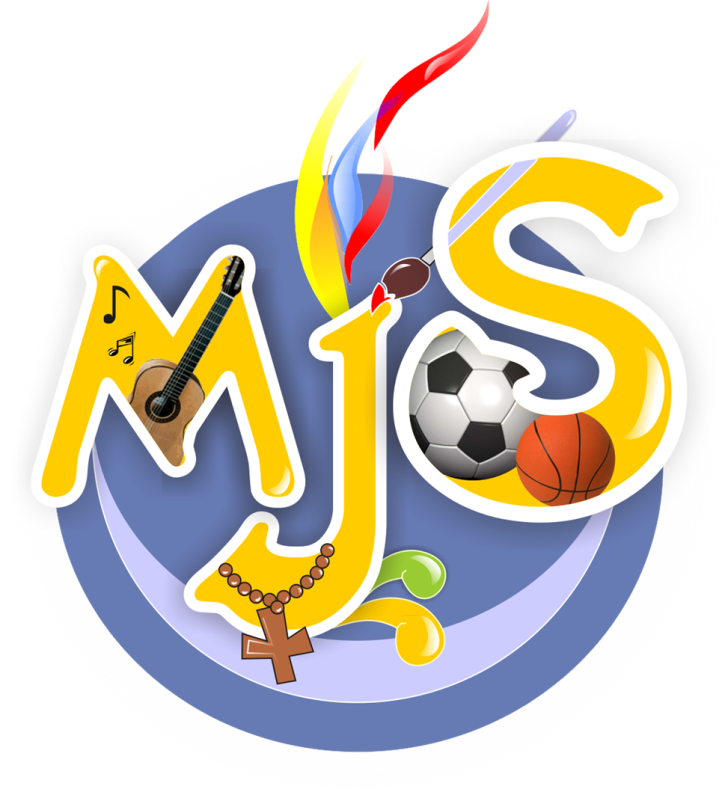 Consejo Nacional del MJS2015PresentaciónCon miras a seguir fortaleciendo la unidad de nuestro MJS, el Consejo Nacional del Movimiento Juvenil Salesiano propone la realización del CONCURSO CANCIÓN  DEL MJS COLOMBIA, con el deseo de seguir apostándole a la consolidación de la identidad de nuestro Movimiento y al sueño de la Colombia Salesiana. Aprovechando que la música a lo largo de la historia ha acompañado grandes acontecimientos y recogido en la letra de tantas canciones valores, sentimientos, esperanzas y sueños e identificando personas y colectividades, los jóvenes del Consejo Nacional del MJS queremos invitarte a que nos ayudes a escoger la canción que nos identificará a nivel nacional.Queremos que todos seamos parte de ella, que construyamos una Canción  para todos y que a la vez, ésta se convierta en el regalo que como MJS Colombia le obsequiaremos a Don Bosco en la celebración de su Bicentenario. Para incentivar la participación en el gran concurso  de la Canción MJS Colombia, se dará como premio al creador (es) de nuestra Canción  la suma en efectivo de$600.000 (seiscientos mil pesos) además de darle el crédito correspondiente por convertirse en el autor oficial de la Canción que identificará a la Colombia Salesiana. ¡LOS INVITAMOS A QUE DEJEN VOLAR SU CREATIVIDAD Y SU TALENTO, A QUE SUENEN LAS NOTAS, LOS INSTRUMENTOS Y LAS VOCES AL SON DEL MJS COLOMBIA!METODOLOGÍA Y CRITERIOS DEL CONCURSOEl concurso CANCIÓN DEL MJS COLOMBIA, se desarrollará de la siguiente manera:Estará abierto a todos los jóvenes del MJS que quieran participar, sean solistas o agrupaciones de máximo cuatro personas. El valor de la inscripción es de $10.000 (Diez mil pesos) por agrupación. Las eliminatorias constarán de tres filtros :  Primer filtro “instituciones”: En cada institución u obra salesiana, se recibirán las Canciones propuestas; el delegado(a) de pastoral junto con su equipo o comunidad, serán el primer filtro y decidirán una propuesta para enviar después al delegado(a) provincial de pastoral juvenil como la opción que representará  a la institución.  Segundo Filtro “provincias”: Los delegados de pastoral juvenil salesiana, como jurados de su inspectoría escogerán uno de las propuestas enviadas por las instituciones como la representación de su respectiva provincia en el siguiente filtro. Tercer filtro “final”: Las propuestas que representen a cada una de las inspectorías del país serán sometidas  al escrutinio del cual elegirá el gran ganador del concurso y merecedor de los premios anteriormente nombrados.Se deben presentar las propuestas de la Canción, anexando la ficha de inscripción que contiene un espacio para incluir la letra que proponen.  Aspectos a tener en cuenta en la composición del texto musical: Don Bosco, Madre Mazzarello, Espiritualidad Juvenil Salesiana (EJS), Rasgos de la EJS (María, Jesús, Iglesia, alegría, servicio y cotidiano), Sistema preventivo, la asociación, Colombia salesiana, discípulos misioneros o callejeros de la fe, MJS Colombia.La Canción  ganadora será la que refleje en toda su composición la Espiritualidad Juvenil Salesiana, clave de nuestra identidad como Movimiento Juvenil Salesiano de Colombia.Pautas musicalesSe puede participar proponiendo cualquier género musical. Procurar una tonalidad cómoda para hombre y mujer.Cumplir con un mínimo de dos estrofas y un coro en la propuesta.La composición no es solamente de texto, debe tener una melodía y armonía que lo acompañen. (Mínimo una guitarra y la voz) El formato de entrega es Mp3, es decir, es posible grabar con un celular y cumplir con el formato, pero se pide que se escuche lo más claro posible el texto y la melodía de la propuesta) Cronograma propuestoHasta el 1 de marzo para difundir el afiche y enviar mensaje y documento a los delegados de PJ.Del 1 al 31 de marzo difusion y publicidad en las inspectorias.El 1 de Abril inicia el concurso en presencias, obras, casas salesianas y grupos identificados con el MJS Colombia.Las fechas de los filtros se anunciarán posteriormente. Ficha de inscripción 							FotoNombre/s (Autor, grupo e integrantes): Obra salesiana/Grupo juvenil perteneciente al MJS: Nivel/Vinculación: Razones por las que participan: Letra: 